                                       Неделя технологии                                  Выставка работ учащихся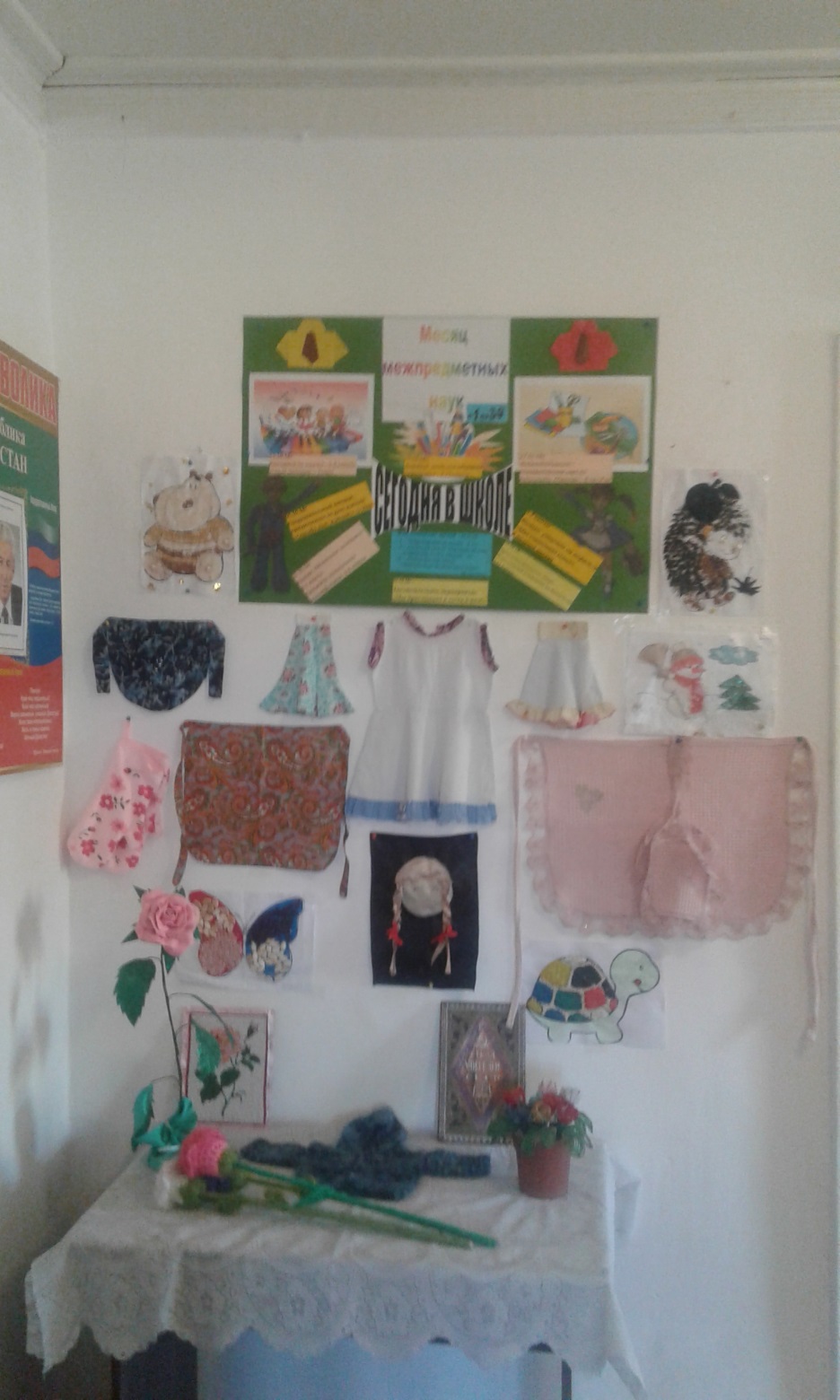 